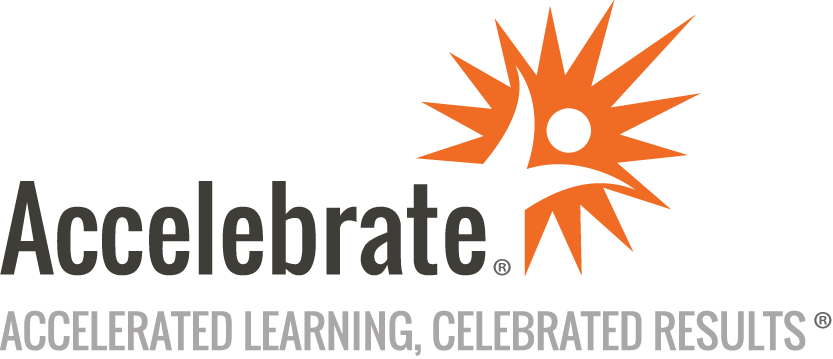 Web Application Identity and Access with Azure B2CCourse Number: AZB2C-100
Duration: 3 daysOverviewThis Web Application Identity and Access with Azure B2C training course teaches attendees how to configure Azure B2C and provide authentication and authorization services to web applications. Students learn how to set up a new B2C tenant, register various web applications, configure permissions, and customize UI templates.PrerequisitesThere are no prerequisites for the class, but prior experience with the Azure Portal and web applications would be helpful.MaterialsAll Azure B2C training students receive comprehensive courseware.Software Needed on Each Student PCWindows, macOS, or Linux computerLatest LTS version of Node.js, .NET SDK, & PythonAzure subscription (free trial account can be used)Modern web browserText Editor (VS Code preferred)ObjectivesUnderstand how Azure B2C can be used to authenticate and authorize usersCreate and configure a new Azure B2C tenantIntegrate various kinds of web applications with Azure B2CCreate and configure User FlowsCustomize User Flow UI templatesSetup a workflow for custom UI template developmentWork with identity providersSecure and audit Azure B2COutlineIntroduction What is Azure B2C?Azure B2C compared to Azure Active DirectoryAzure B2C compared to other authentication providersCreate a B2C Tenant with the Azure Portal Configure the Azure Active Directory resource providerCreate a new B2C TenantImportance of the organization nameRelationship between the B2C tenant and the main tenantHow to switch directoriesConfigure company brandingConfigure user attributesControlling access to the B2C tenantConfigure Azure B2C identity providersRegistering Applications What does application registration accomplish?Configure supported account typesConfigure the redirect URIConfigure permissionsApplication secretsSecuring APIsExample Application Registrations React appReact Next.js appAsp.net MVCBlazor WASMBlazor WASM ASP.NET hostedBlazor ServerPython flask appUser Flows What is a User Flow?Creating a User FlowSign up & Sign-In User FlowSign-in user flowProfile editing user flowMulti-factor authenticationIdentity providersUser attributesApplication claimsConfigure password settingsAPI connectorsUser Flow UI Templates What are UI templates?Configuring UI templates settings for user workflowsEnable JavaScript in the UI templateCustom UI Template Storage Set up a storage account to host custom templatesConfigure CORS for the storage accountConfigure permissions for the storage accountUploading templates with Azure Storage ExplorerUploading templates via an NPM script commandSetup a CDN to improve Custom Template hosting performanceCustom UI Template Programming Acquire the default templates provided by MicrosoftTemplate versionsHow to set up an environment for modifying templatesAutomate template building and deploymentFile and page structureUnderstand which UI functions are AJAX operations and which are post-back operationsDetecting AJAX operationsApplying CSSPerform DOM manipulations with jQuerySecurity Conditional access policiesRisky usersRisk detectionAudit logsConclusion